Адвокатская деятельностьСписок кандидатских и докторских диссертацийМожно заказать полные текстыВернуться в рубрикатор диссертаций по экономике, правоведению и экологииhttps://право.информ2000.рф/dissertation.htm Разработка и продвижение сайтов - от визитки до интернет-магазинаСоздание корпоративных библиотек, книги и дисертацииАлоян Э.С. Институт представительства в цивилистическом процессуальном праве. 2020 adv2-1Васяев А.А. Адвокатура в правозащитной системе Российской Федерации: теория и практика. Автореферат 2023 adv23-1Вдовин С.А. Обеспечение права на защиту на стадии аппеляционного производства по уголовному делу. 2020 adv2-2Доманов В.Н. Правовые аспекты формирования и реализации позиции адвоката по делам, связанным с дорожно-транспортными происшествиями. 2017 u83Карпеева Е.В. Защита в гражданском судопроизводстве прав несовершеннолетних. 2022 gr22-41Логинов Н.А. Обеспечение права на защиту в стадии возбуждения уголовного дела в Российской Федерации и иных государствах – членах СНГ. 2019 adv3Орлов А.А. Установление адвокатом обстоятельств уголовного дела в целях обеспечения квалифицированной юридической помощи. 2017 adv1Рагулина И.Т. Правовой статус стажера адвоката и помощника адвоката в Российской Федерации. 2017 u82Романова В.Е. Правовое регулирование взыскания и возмещения судебных расходов на оказание квалифицированной юридической помощи адвокатом. 2017 u81Соловьев С.А. благоприятствование защите как процессуальный механизм обеспечения равенства сторон в уголовном судопроизводстве России. 2019 adv8Суровова К.Ю. Адвокатская деятельность: содержание, виды (теоретико-правовой анализ). 2016 adv9Трашкова Н.М. Защита ответчика в гражданском процессе. 2009 adv5Шарапова Д.В. Участие защитника в суде аппеляционной инстанции. 2017 adv2Вернуться в рубрикатор диссертаций по экономике, правоведению и экологииhttps://право.информ2000.рф/dissertation.htm Разработка и продвижение сайтов - от визитки до интернет-магазинаСоздание корпоративных библиотек, книги и дисертацииСТУДЕНЧЕСКИЕ и АСПИРАНТСКИЕ РАБОТЫ на ЗАКАЗ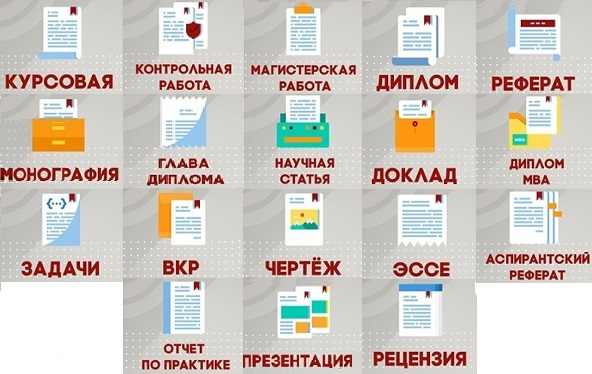 